 Division of Solid and Hazardous Waste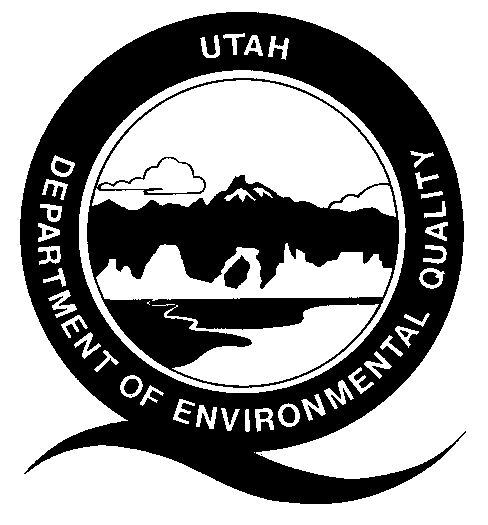 Solid Waste Management ProgramMailing Address	Office Location	Phone (801) 536-0200P.O. Box 144880	195 North 1460 West	Fax (801) 536-0222, Utah 84114-4880	Salt Lake City, Utah 84116	www.deq.utah.govTransfer Station, Composting, or Recycling Facility Operations Plan GuidanceThis guidance provides the reader information, in plain language, about how the Division of Solid and Hazardous Waste expects to interpret Rules R315-312 and R315-313.  In the event questions arise regarding the matters discussed in this guidance, the text of the rule will govern.The following checklist is to assist those preparing operations plans for Transfer Stations, Compost Facilities, and Recycling Facilities.  This document addresses the information needed for a plan of operation submittal to the Director of the Division of Solid and Hazardous Waste.  Other federal, state, or local agencies may have requirements that the facility must also meet.  The Facility owner or operator is responsible to be informed of, and meet, any applicable requirements.  Examples of these requirements may include obtaining a conditional use permit, a business license, or a storm water permit.  The owner or operator is reminded that obtaining a plan approval under the Solid Waste Permitting and Management Rules does not exempt the facility from these other requirements. An operations plan documents a facility’s compliance with location, design, construction, and operation requirements of R315-312 or R315-313 of the Utah Solid Waste Permitting and Management Rules and the Utah Solid and Hazardous Waste Act (UCA 19-6-101 through 123). Copies of the Solid Waste Permitting and Management Rules, the Utah Solid and Hazardous Waste Act, along with many other useful guidance documents can be obtained by contacting the Division of Solid and Hazardous Waste at 801-538-6170.  Most of these documents are available on the Division’s web page at www.hazardouswaste.utah.gov.  Guidance documents can be found in the Solid Waste Section portion of the web page.The following table lists the requirements of the various rules relating to submittal of operations plans for the three facility types.  The three columns on the right are for the three types of facilities.  If an “X” appears in the column under the facility type that means that the information referred to in the left-hand column is applicable to that type of facility and should be addressed in the operations plan submitted to the Director.N:\ALL\SW_Publications\Web Documents\2012 Web Documents\2012_transfer_station_compost_recycling_plan_guidance.docx	Revised May 2012Rule CitationTransfer StationCompost FacilityRecycling FacilityR315-312-2(1) Meet Applicable Requirements of R315-302-2XXR315-312-2(2) CertificationXXR315-312-3(1) Siting Requirements	(a) Wetlands etc.X	(b) distance from buildingsXR315-312-3(3) Additional Operating Plan Requirements	(a) plans and specificationsX	(b) input detailsX	(c) temperature monitoringX	(d) additivesX	(e) special operating proceduresX	(f) process timeX	(g) windrow details (windrow systems only)X	(h) aeration methods (non-static systems)X	(i) final product useXR315-312-3(4) Operations Requirements (Compost facilities must meet all of the requirements of this section.  Some are address in the requirements of R315-302-2.  The requirement listed below should be addressed in the operation plan submitted)	(g) pads or linersXR315-313-2 Transfer Station Standards (All transfer stations must meet the requirements of this section during the operating life of the facility.  The sections listed below should be addressed in the operation plan submitted to the Director.)	R315-313-2(1) Meet the applicable requirements of R315-302-2X	R315-313-2(2) Design and Operation Requirements	(a) fence etc.X	(d) screeningX	(e) tipping floor protectionX	(f) buffer zoneX	(g) water handlingX	(n) closureXR315-302-2(2) Plan of Operations	(a) intended schedule of constructionXXX	(b) on-site waste handling proceduresXXX	(c) facility inspection scheduleXXX	(d) contingency plans for fire or explosionXXX	(e) corrective action plans	(f) contingency plans for other releases	(g) fugitive dust control planXXX	(h) litter control planXXX	(i) gas, ground water monitoring, and leachate systems maintenance	(j) procedures to exclude hazardous waste and PCB’sXX	(k) vector control proceduresXXX	(l) alternative waste handling planX	(m) closure and post-closure plans(see R315-312-3(4)	(n) closure and post-closure costs	(o) training plansXXX	(p) other information required by the DirectorXXXR315-302-2(3) Record Keeping	(a) daily operating recordXXX	(b) other recordsR315-302-2(4) Reporting	(a) annual ReportXXX	(b)(i) facility general informationXXX	(b)(ii) report yearXXX	(b)(iii) amount receivedXXX	(b)(iv) density	(b)(v) financial assurance	(b)(vi) monitoring results	(b)(vii) trainingXXX	(c) and (d) conversions – use if applicableR315-302-2(5) Inspections	(a) owner/operator inspectionsXXX	(b) Solid and Hazardous Waste inspectionsXXXR315-302-2(6) Recording with 	(a) plats to county recorderX	(b) notice to DirectorX